Утверждено Приказом №211 о/д от «9» сентября 2021г.Директор «МКОУ Таборинская СОШ»Н.М.Игнатьева План работы отряда ‹Юные инспектора дорожного движения»На 2021-2022 учебный годОтветственный  учитель: Бармина  С. Ю.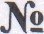 МероприятияСрокпроведенияОтветственные1Обзор методической литературы по ПДДВ течение годаРуководительотряда ЮИД2Методическая помощь при планировании ипроведении работы в классах по ПДДВ течение годаРуководительотряда ЮИД3Проведение минуток безопасности для 1-4классовВ течение годаРуководительотряда ЮИД, представители4Анкетирование учащихся «Правила дорожногодвижения» 2-9 классыВ течение годаРуководительотряда ЮИД, представители отряда5Рейд «Внимание — дети!»В течение годаРуководительотряда ЮИД, представители6Операция «Горка»январьРуководительотряда ЮИД, представители7Игровое занятие в подготовительной группедетского сада «Правила дорожного движения для пешеходов»февральРуководительотряда ЮИДпредставители8Выступление агитбригады отряда передучащимися школыВ течение годапредставителиотряда ЮИД9Соревнование на лучшего знатока Правилдорожного движения среди учащихся 7-8 классовфевральРуководительотряда ЮИД,представители отряда10Акция «Будь заметным на дороге»февральРуководительотряда ЮИД, представители отряда11Встреча с сотрудниками дорожной полициимартРуководительотряда ЮИД12Акция «Юный водитель»мартРуководительотряда ЮИД, представители отряда13Акция «Безопасные каникулы»апрельРуководительотряда ЮИД, представители14Подготовка и участие в конкурсе смотреотрядов ЮИДмарт-апрельРуководительотряда ЮИД, представителиотряда15Викторина по ПДД в младших классах.майРуководительотряда ЮИД, представители отряда16Игровое занятие «Правила дорожного движениядля велосипедиста» 5 классмайРуководительотряда ЮИД, представители отряда17Акция «Внимание-велосипедист!»майРуководительотряда ЮИД, представители отряда18Подготовка к конкурсу «Безопасное колесо»июньРуководительотряда ЮИД, представители отряда19Организация работы отряда ЮИД в лагере пришколе.Июнь Руководительотряда ЮИД, представители отряда